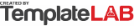 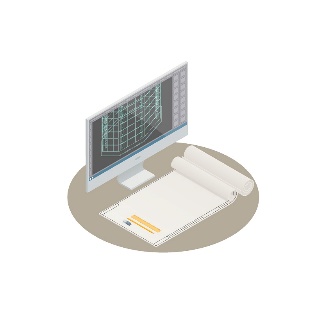 CONSTRUCTION COMPANY
PROFIT AND LOSS STATEMENTCONSTRUCTION COMPANY
PROFIT AND LOSS STATEMENTCONSTRUCTION COMPANY
PROFIT AND LOSS STATEMENTCONSTRUCTION COMPANY
PROFIT AND LOSS STATEMENTCONSTRUCTION COMPANY
PROFIT AND LOSS STATEMENTCONSTRUCTION COMPANY
PROFIT AND LOSS STATEMENTCONSTRUCTION COMPANY
PROFIT AND LOSS STATEMENTCONSTRUCTION COMPANY
PROFIT AND LOSS STATEMENTCONSTRUCTION COMPANY
PROFIT AND LOSS STATEMENTCONSTRUCTION COMPANY
PROFIT AND LOSS STATEMENTCONSTRUCTION COMPANY
PROFIT AND LOSS STATEMENTCONSTRUCTION COMPANY
PROFIT AND LOSS STATEMENTINCOMEINCOMEINCOMEINCOMEINCOMEINCOMEINCOMEINCOMEINCOMEINCOMEINCOMEINCOMEINCOMEAccountIncome descriptionIncome descriptionIncome descriptionIncome descriptionIncome descriptionIncome descriptionIncome descriptionIncome descriptionIncome descriptionAmountAmountAmount3000251Private Construction Contracts and BidsPrivate Construction Contracts and BidsPrivate Construction Contracts and BidsPrivate Construction Contracts and BidsPrivate Construction Contracts and BidsPrivate Construction Contracts and BidsPrivate Construction Contracts and BidsPrivate Construction Contracts and BidsPrivate Construction Contracts and Bids$1,560,020.25$1,560,020.25$1,560,020.253000252Public Works Construction Contracts and BidsPublic Works Construction Contracts and BidsPublic Works Construction Contracts and BidsPublic Works Construction Contracts and BidsPublic Works Construction Contracts and BidsPublic Works Construction Contracts and BidsPublic Works Construction Contracts and BidsPublic Works Construction Contracts and BidsPublic Works Construction Contracts and Bids$2,555,020.65$2,555,020.65$2,555,020.653000258Service Work and Ongoing AccountsService Work and Ongoing AccountsService Work and Ongoing AccountsService Work and Ongoing AccountsService Work and Ongoing AccountsService Work and Ongoing AccountsService Work and Ongoing AccountsService Work and Ongoing AccountsService Work and Ongoing Accounts$253,000.00$253,000.00$253,000.003000275Own Income-Producing Real EstateOwn Income-Producing Real EstateOwn Income-Producing Real EstateOwn Income-Producing Real EstateOwn Income-Producing Real EstateOwn Income-Producing Real EstateOwn Income-Producing Real EstateOwn Income-Producing Real EstateOwn Income-Producing Real Estate$250,450.10$250,450.10$250,450.103000288Own Income-Producing BusinessesOwn Income-Producing BusinessesOwn Income-Producing BusinessesOwn Income-Producing BusinessesOwn Income-Producing BusinessesOwn Income-Producing BusinessesOwn Income-Producing BusinessesOwn Income-Producing BusinessesOwn Income-Producing Businesses$55,000.00$55,000.00$55,000.00Total IncomeTotal IncomeTotal IncomeTotal IncomeTotal IncomeTotal IncomeTotal IncomeTotal IncomeTotal IncomeTotal Income$4,673,491.00 $4,673,491.00 $4,673,491.00 JOB COSTSJOB COSTSJOB COSTSJOB COSTSJOB COSTSJOB COSTSJOB COSTSJOB COSTSJOB COSTSJOB COSTSJOB COSTSJOB COSTSJOB COSTSAccountJob descriptionJob descriptionJob descriptionJob descriptionJob descriptionJob descriptionJob descriptionJob descriptionJob descriptionAmountAmountAmount4000210Direct LaborDirect LaborDirect LaborDirect LaborDirect LaborDirect LaborDirect LaborDirect LaborDirect Labor$502,000.00$502,000.00$502,000.004000211Direct Labor BurdenDirect Labor BurdenDirect Labor BurdenDirect Labor BurdenDirect Labor BurdenDirect Labor BurdenDirect Labor BurdenDirect Labor BurdenDirect Labor Burden$201,000.00$201,000.00$201,000.004000212MaterialsMaterialsMaterialsMaterialsMaterialsMaterialsMaterialsMaterialsMaterials$820,000.00$820,000.00$820,000.004000214SubcontractorsSubcontractorsSubcontractorsSubcontractorsSubcontractorsSubcontractorsSubcontractorsSubcontractorsSubcontractors$356,500.00$356,500.00$356,500.004000215Equipment RentalsEquipment RentalsEquipment RentalsEquipment RentalsEquipment RentalsEquipment RentalsEquipment RentalsEquipment RentalsEquipment Rentals$45,000.00$45,000.00$45,000.004000216Dump FeesDump FeesDump FeesDump FeesDump FeesDump FeesDump FeesDump FeesDump Fees$35,200.00$35,200.00$35,200.004000226PermitsPermitsPermitsPermitsPermitsPermitsPermitsPermitsPermits$31,000.00$31,000.00$31,000.00Total Job CostsTotal Job CostsTotal Job CostsTotal Job CostsTotal Job CostsTotal Job CostsTotal Job CostsTotal Job CostsTotal Job CostsTotal Job Costs$1,990,700.00 $1,990,700.00 $1,990,700.00 EXPENSESEXPENSESEXPENSESEXPENSESEXPENSESEXPENSESEXPENSESEXPENSESEXPENSESEXPENSESEXPENSESEXPENSESEXPENSESAccountExpense descriptionExpense descriptionExpense descriptionExpense descriptionExpense descriptionExpense descriptionExpense descriptionExpense descriptionExpense descriptionAmountAmountAmount6000323AdvertisingAdvertisingAdvertisingAdvertisingAdvertisingAdvertisingAdvertisingAdvertisingAdvertising$502,000.00$502,000.00$502,000.006000325Business MealsBusiness MealsBusiness MealsBusiness MealsBusiness MealsBusiness MealsBusiness MealsBusiness MealsBusiness Meals$201,000.00$201,000.00$201,000.006000335Administrative WagesAdministrative WagesAdministrative WagesAdministrative WagesAdministrative WagesAdministrative WagesAdministrative WagesAdministrative WagesAdministrative Wages$820,000.00$820,000.00$820,000.006000338Overhead Labor BurdenOverhead Labor BurdenOverhead Labor BurdenOverhead Labor BurdenOverhead Labor BurdenOverhead Labor BurdenOverhead Labor BurdenOverhead Labor BurdenOverhead Labor Burden$356,500.00$356,500.00$356,500.006000342Telephone & Mobile PhoneTelephone & Mobile PhoneTelephone & Mobile PhoneTelephone & Mobile PhoneTelephone & Mobile PhoneTelephone & Mobile PhoneTelephone & Mobile PhoneTelephone & Mobile PhoneTelephone & Mobile Phone$45,000.00$45,000.00$45,000.006000343UtilitiesUtilitiesUtilitiesUtilitiesUtilitiesUtilitiesUtilitiesUtilitiesUtilities$35,200.00$35,200.00$35,200.006000345Office SuppliesOffice SuppliesOffice SuppliesOffice SuppliesOffice SuppliesOffice SuppliesOffice SuppliesOffice SuppliesOffice Supplies$31,000.00$31,000.00$31,000.006000346Legal & AccountingLegal & AccountingLegal & AccountingLegal & AccountingLegal & AccountingLegal & AccountingLegal & AccountingLegal & AccountingLegal & Accounting$31,000.00$31,000.00$31,000.006000347Bank ChargesBank ChargesBank ChargesBank ChargesBank ChargesBank ChargesBank ChargesBank ChargesBank Charges$31,000.00$31,000.00$31,000.006000348Gas, Oil & RepairsGas, Oil & RepairsGas, Oil & RepairsGas, Oil & RepairsGas, Oil & RepairsGas, Oil & RepairsGas, Oil & RepairsGas, Oil & RepairsGas, Oil & Repairs$31,000.00$31,000.00$31,000.006000350Vehicle License, Registration & InsuranceVehicle License, Registration & InsuranceVehicle License, Registration & InsuranceVehicle License, Registration & InsuranceVehicle License, Registration & InsuranceVehicle License, Registration & InsuranceVehicle License, Registration & InsuranceVehicle License, Registration & InsuranceVehicle License, Registration & Insurance$31,000.00$31,000.00$31,000.00Total ExpensesTotal ExpensesTotal ExpensesTotal ExpensesTotal ExpensesTotal ExpensesTotal ExpensesTotal ExpensesTotal ExpensesTotal Expenses$2,114,700.00 $2,114,700.00 $2,114,700.00 PROFIT / LOSS:PROFIT / LOSS:PROFIT / LOSS:PROFIT / LOSS:PROFIT / LOSS:$568,091.00$568,091.00$568,091.00$568,091.00$568,091.00© TemplateLab.com © TemplateLab.com © TemplateLab.com 